Государственное автономное профессиональное образовательное учреждениеЧувашской Республики  «Чебоксарский экономико-технологический колледж» Министерства образования и молодежной политики Чувашской Республики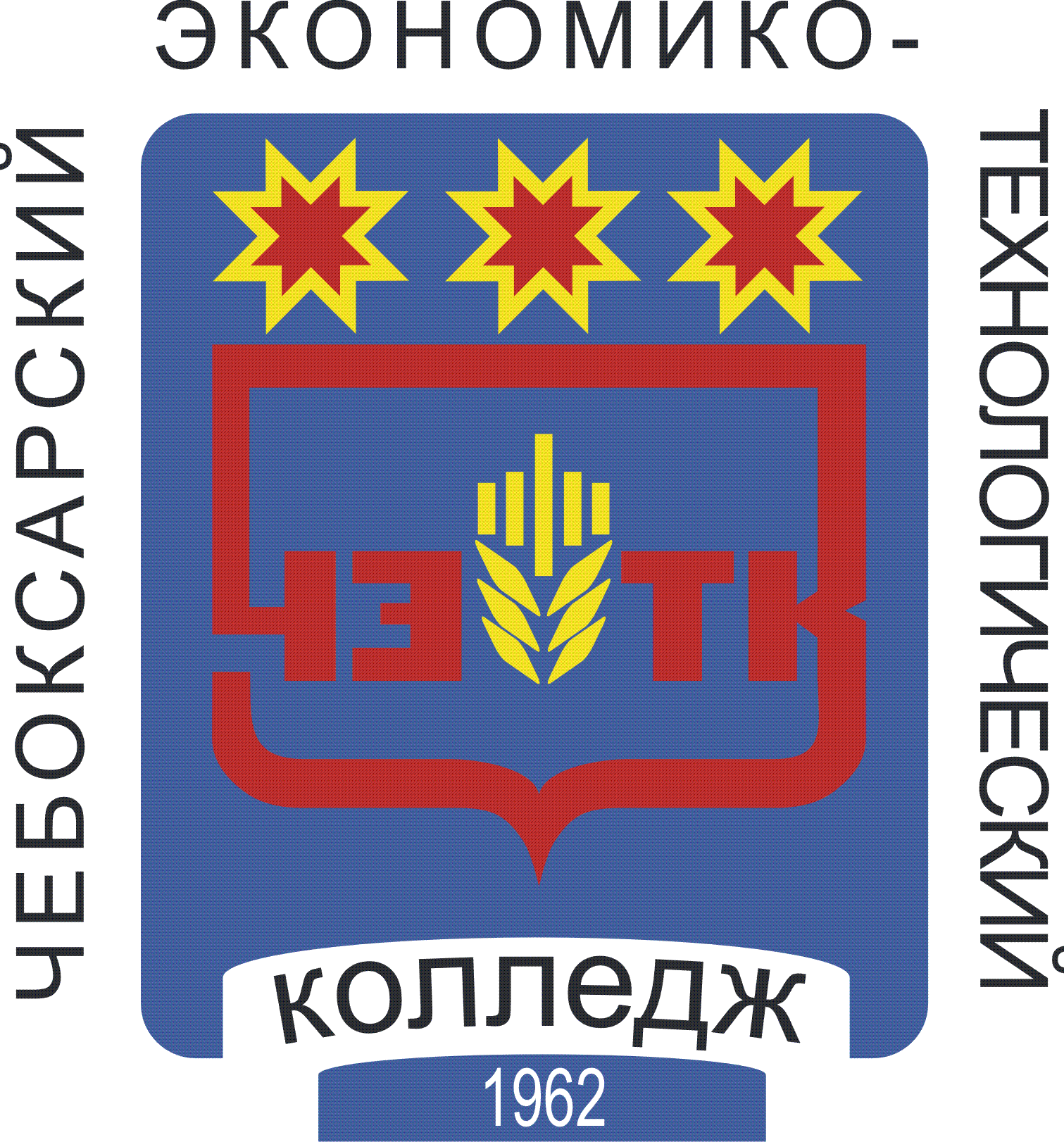 РАБОЧАЯ ПРОГРАММА УЧЕБНОЙ ДИСЦИПЛИНЫОП. 02 КОНСТИТУЦИОННОЕ ПРАВО РОССИИ специальность среднего профессионального образования40.02.02 Правоохранительная деятельностьЧебоксары 2022 РАССМОТРЕНАна заседании цикловой комиссииэкономических и социально-юридических дисциплинПротокол №      от "    "               2022 г.Председатель ЦК: __________//СОДЕРЖАНИЕПАСПОРТ РАБОЧЕЙ ПРОГРАММЫ УЧЕБНОЙ ДИСЦИПЛИНЫОбласть применения рабочей программыРабочая программа учебной дисциплины ОП.02 Конституционное право России является частью основной профессиональной образовательной программы в соответствии с ФГОС СПО по специальности 40.02.02 Правоохранительная деятельность.1.2. Место учебной дисциплины в структуре основной профессиональной образовательной программы: дисциплина входит в общепрофессиональный цикл.1.3. Цели и задачи учебной дисциплины – требования к результатам освоения дисциплиныВ результате освоения дисциплины обучающийся должен уметь:- реализовывать в профессиональной деятельности нормы конституционного и административного права;В результате освоения учебной дисциплины обучающийся должен знать:- особенности конституционного строя, правового положения граждан, форм государственного устройства, организации и функционирования системы органов государства, местного самоуправления в России.	ПК И ОК, которые актуализируются при изучении учебной дисциплины:1.4 Количество часов на освоение рабочей программы учебной дисциплины:максимальной учебной нагрузки обучающегося – 96 часов, в том числе: обязательной аудиторной учебной нагрузки обучающегося - 64 часа; самостоятельной работы обучающегося - 32 часа.СТРУКТУРА И СОДЕРЖАНИЕ УЧЕБНОЙ ДИСЦИПЛИНЫОбъем учебной дисциплины и виды учебной работыТематический план и содержание дисциплиныУровни освоения учебного материала:– ознакомительный (узнавание ранее изученных объектов, свойств);– репродуктивный (выполнение деятельности по образцу, инструкции или под руководством);– продуктивный (планирование и самостоятельное выполнение деятельности, решение проблемных задач).УСЛОВИЯ РЕАЛИЗАЦИИ ПРОГРАММЫ ДИСЦИПЛИНЫ3.1. Требования к минимальному материально-техническому обеспечениюРеализация программы дисциплины требует наличия учебного кабинета.Оборудование учебного кабинета и рабочих мест кабинета:посадочные места по количеству обучающихся и рабочее место  преподавателя;доска.3.2 Информационное обеспечение обученияПеречень рекомендуемых учебных изданий, Интернет-ресурсов,    дополнительной литературыСписок литературыНормативно-правовые акты:Конституция Российской Федерации 1993 г. с изменениями и дополнениямиКонституции республик в составе Российской Федерации (сборник документов) М. 2015.Уставы краев, областей, городов федерального значения, автономных округов Российской Федерации (сборник документов) М. 2015.Декларация «О государственном суверенитете Российской Советской Федеративной Социалистической Республики», принятая 12 июня 1990 г«Всеобщая декларация прав человека», принятая 10 декабря 1948 г.«Декларация прав и свобод человека и гражданина», принята 22 ноября 1991гФедеральный конституционный закон «О референдуме Российской Федерации» от 10 октября 1995 г. с изменениями и дополнениями, внесенными федеральными законамиФедеральный конституционный закон «Об Уполномоченном по правам человека в Российской Федерации» от 26 февраля 1997 г. с изменениями и дополнениями, внесенными федеральными законамиФедеральный конституционный закон «О Конституционном Суде Российской Федерации» от21 июля 1994 г. с изменениями и дополнениями, внесенными федеральными законамиФедеральный закон «Об общих принципах организации местного самоуправления» от 28 августа 1995 г. с изменениями и дополнениями, внесенными федеральными законамиФедеральный закон «О порядке принятия и вступления в силу поправок к Конституции Российской Федерации» от 4 марта 1998 г. с изменениями и дополнениями, внесенными федеральными законамиФедеральный закон «О порядке выезда из Российской Федерации и въезда в Российскую Федерацию от 15 августа 1996 г. с изменениями и дополнениями, внесенными федеральными законамиФедеральный закон «Об общественных объединениях» от 19 мая 1995 г. с изменениями и дополнениями, внесенными федеральными законамиФедеральный закон «О политических партиях» от 11 июля 2001 г. с изменениями и дополнениями, внесенными федеральными законамиФедеральный закон «О прокуратуре Российской Федерации» от 17 ноября 1995 г. с изменениями и дополнениями, внесенными федеральными законамиФедеральный закон «Об основных гарантиях избирательных прав и права на участие в референдуме граждан Российской Федерации» с изменениями и дополнениями, внесенными федеральными законамиФедеральный закон «О выборах Президента Российской Федерации» от 2003г. с изменениями и дополнениями, внесенными федеральными законамиФедеральный закон «О выборах депутатов Государственной Думы Федерального Собрания Российской Федерации» от 21 июня 1995г. с изменениями и дополнениями, внесенными федеральными законамиЗакон РФ «О гражданстве Российской Федерации» от 28 ноября 1991 г. с последующими изменениями и дополнениямиЗакон РСФСР «Об охране окружающей природной среды» от 19 декабря 1991 г. с изменениями и дополнениями, внесенными федеральными законамиЗакон «О языках народов РСФСР» от 25 октября 1991 г. с изменениями и до- полнениями, внесенными федеральными законамиЗакон РФ «О средствах массовой информации» от 27 декабря 1991 г, с изменениями и дополнениями, внесенными федеральными законамиОсновные источники:Смоленский, М.Б., Колюшкина Л.Ю., Маркина Е.В.  Конституционное право России:учебник.  – М:КноРус, 2022. Конституционное право. Практикум : учеб.пособие для СПО / Н. Н. Аверьянова [и др.] ; под общ. ред. Г. Н. Комковой. — 2-е изд., испр. и доп. — М. : Юрайт, 2019.Нудненко, Л. А. Конституционное право : учебник для СПО / Л. А. Нудненко. — 6-е изд., перераб. и доп. — М. : Юрайт, 2019.Конюхова, И. А. Конституционное право : учебник и практикум для СПО / И. А. Конюхова, И. А. Алешкова. — 3-е изд., перераб. и доп. — М. : Юрайт, 20195. КОНТРОЛЬ И ОЦЕНКА РЕЗУЛЬТАТОВ ОСВОЕНИЯРазработана в соответствии с требованиями Федерального государственного образовательного стандарта по специальности среднего профессионального образования40.02.02 Правоохранительная деятельностьУТВЕРЖДЕНАПриказом № 353         от "30   " августа             2022 г. М.П.  Разработчик:  "___" ____________2022 г.1.ПАСПОРТ РАБОЧЕЙ ПРОГРАММЫ УЧЕБНОЙ ДИСЦИПЛИНЫ42.СТРУКТУРА И СОДЕРЖАНИЕ УЧЕБНОЙ ДИСЦИПЛИНЫ663.УСЛОВИЯ РЕАЛИЗАЦИИ УЧЕБНОЙ ДИСЦИПЛИНЫ18184.КОНТРОЛЬ	И	ОЦЕНКА	РЕЗУЛЬТАТОВ	ОСВОЕНИЯДИСЦИПЛИНЫ2020КодНаименование результата обученияПК 1.1Юридически квалифицировать факты, события и обстоятельства. Принимать решения и совершать юридические действия в точном соответствии с закономПК 1.2Обеспечивать соблюдение законодательства субъектами праваПК 1.3Осуществлять реализацию норм материального и процессуального праваПК 1.4Обеспечивать законность и правопорядок, безопасность личности, общества и государства, охранять общественный порядокКодНаименование результата обученияОК 10.Адаптироваться	к	меняющимся	условиям	профессиональной деятельностиОК 11.Самостоятельно определять задачи профессионального и личностного развития, заниматься самообразованием, осознанно планировать повышение квалификацииОК 12.Выполнять профессиональные задачи в соответствии с нормами  морали, профессиональной этики и служебного этикетаОК 13.Проявлять	нетерпимость	к	коррупционному	поведению, уважительно относиться к праву и законуВид учебной деятельностиОбъем часовМаксимальная учебная нагрузка (всего)96Обязательная аудиторная учебная нагрузка (всего)64в том числе:лабораторные работыне предусмотренопрактические занятия38курсовая работа/проектне предусмотреноСамостоятельная работа обучающегося (всего)32Промежуточная аттестация в форме экзаменаПромежуточная аттестация в форме экзаменаНаименование разделов и темСодержание учебного материала, лабораторные работы и практические занятия, самостоятельная работа обучающихся, курсовая работа (проект)Содержание учебного материала, лабораторные работы и практические занятия, самостоятельная работа обучающихся, курсовая работа (проект)Содержание учебного материала, лабораторные работы и практические занятия, самостоятельная работа обучающихся, курсовая работа (проект)Содержание учебного материала, лабораторные работы и практические занятия, самостоятельная работа обучающихся, курсовая работа (проект)Объем часовУровен ь освоени яУровен ь освоени яУровен ь освоени яРаздел 1. Раздел 1. Раздел 1. Раздел 1. Раздел 1. Конституционное право - ведущая отрасль права Российской  ФедерацииКонституционное право - ведущая отрасль права Российской  ФедерацииКонституционное право - ведущая отрасль права Российской  ФедерацииКонституционное право - ведущая отрасль права Российской  ФедерацииКонституционное право - ведущая отрасль права Российской  Федерации27Тема 1.1 Характеристика Конституционного права как отрасли праваСодержаниеСодержаниеСодержаниеСодержание2Тема 1.1 Характеристика Конституционного права как отрасли права1Конституционное право как отрасль права, наука, учебная дисциплина.Предмет и метод конституционного права Российской Федерации. Конституционно-правовые нормы и институты. Источники конституционного права.Конституционное право как отрасль права, наука, учебная дисциплина.Предмет и метод конституционного права Российской Федерации. Конституционно-правовые нормы и институты. Источники конституционного права.Конституционное право как отрасль права, наука, учебная дисциплина.Предмет и метод конституционного права Российской Федерации. Конституционно-правовые нормы и институты. Источники конституционного права.21111Конституционное право как отрасль права, наука, учебная дисциплина.Предмет и метод конституционного права Российской Федерации. Конституционно-правовые нормы и институты. Источники конституционного права.Конституционное право как отрасль права, наука, учебная дисциплина.Предмет и метод конституционного права Российской Федерации. Конституционно-правовые нормы и институты. Источники конституционного права.Конституционное право как отрасль права, наука, учебная дисциплина.Предмет и метод конституционного права Российской Федерации. Конституционно-правовые нормы и институты. Источники конституционного права.2111Лабораторные работыЛабораторные работыЛабораторные работыЛабораторные работыНепредусмотреноПрактическое занятиеПрактическое занятиеПрактическое занятиеПрактическое занятие61Практическое занятие  № 1 " Описать соотношение конституционного права и иных отраслей российского права"Практическое занятие  № 1 " Описать соотношение конституционного права и иных отраслей российского права"Практическое занятие  № 1 " Описать соотношение конституционного права и иных отраслей российского права"22222Практическое занятие  № 2 "Охарактеризовать  конституционно-правовые отношения"Практическое занятие  № 2 "Охарактеризовать  конституционно-правовые отношения"Практическое занятие  № 2 "Охарактеризовать  конституционно-правовые отношения"22223Практическое занятие  № 3 "Конституционно-правовые нормы и институты"Практическое занятие  № 3 "Конституционно-правовые нормы и институты"Практическое занятие  № 3 "Конституционно-правовые нормы и институты"2222Контрольные работыКонтрольные работыКонтрольные работыКонтрольные работыНепредусмотреноСамостоятельная работа обучающегосяСамостоятельная работа обучающегосяСамостоятельная работа обучающегосяСамостоятельная работа обучающегося31.1.Наполнение содержанием понятий «конституционное право как отрасль права», «конституционное право как наука», проведение сравнительного анализа, формулирование выводов. Составление логической схемы «Этапы развития науки конституционного права России». Поиск информации на сайтах Интернета и выполнение реферата по теме: «Нормы международного права как источник конституционного права».Наполнение содержанием понятий «конституционное право как отрасль права», «конституционное право как наука», проведение сравнительного анализа, формулирование выводов. Составление логической схемы «Этапы развития науки конституционного права России». Поиск информации на сайтах Интернета и выполнение реферата по теме: «Нормы международного права как источник конституционного права».332Тема 1.2 Конституция РФ:    особенности, содержание, структураСодержаниеСодержаниеСодержаниеСодержание22Тема 1.2 Конституция РФ:    особенности, содержание, структура11Понятие, виды, сущность, функции, содержание, юридические свойства конституций.Российские конституционные реформы: основные направления, этапы, значение Этапы, предпосылки и особенности разработки и принятия Конституции Российской Федерации 12.12.1993 года.  2211Тема 1.2 Конституция РФ:    особенности, содержание, структураЛабораторные работыЛабораторные работыЛабораторные работыЛабораторные работыНе предусмотреныНе предусмотреныТема 1.2 Конституция РФ:    особенности, содержание, структураПрактическое занятиеПрактическое занятиеПрактическое занятиеПрактическое занятие44Тема 1.2 Конституция РФ:    особенности, содержание, структура11Практическое занятие № 4 Провести письменно  сравнительный анализ структуры и содержания Конституций Российской Федерации 1993 и 1978 годовПрактическое занятие № 4 Провести письменно  сравнительный анализ структуры и содержания Конституций Российской Федерации 1993 и 1978 годов2222Тема 1.2 Конституция РФ:    особенности, содержание, структура22Практическое занятие № 5 Работа с Конституцией России. Составление логических схем: этапы разработки и принятия проекта Конституции России; структура и порядок внесения конституционных поправок и пересмотра Конституции России.Практическое занятие № 5 Работа с Конституцией России. Составление логических схем: этапы разработки и принятия проекта Конституции России; структура и порядок внесения конституционных поправок и пересмотра Конституции России.2222Тема 1.2 Конституция РФ:    особенности, содержание, структураКонтрольные работыКонтрольные работыКонтрольные работыКонтрольные работыНе предусмотреноНе предусмотреноТема 1.2 Конституция РФ:    особенности, содержание, структураСамостоятельная работа обучающихсяСамостоятельная работа обучающихсяСамостоятельная работа обучающихсяСамостоятельная работа обучающихся22Тема 1.2 Конституция РФ:    особенности, содержание, структура11Составление глоссария на тему: Конституция РФ: особенности, содержание, структура Составление глоссария на тему: Конституция РФ: особенности, содержание, структура 2211Тема 1.3 Конституционные основы современной РоссииСодержаниеСодержаниеСодержаниеСодержание22Тема 1.3 Конституционные основы современной России11Основы конституционного строя РФ: понятие, классификация, основные черты и особенности.Сущность, единство и принципы государственной власти. Символы государственной власти в РФ.Конституционные характеристики российского  государства.Основы конституционного строя РФ: понятие, классификация, основные черты и особенности.Сущность, единство и принципы государственной власти. Символы государственной власти в РФ.Конституционные характеристики российского  государства.2211Тема 1.3 Конституционные основы современной РоссииЛабораторные работыЛабораторные работыЛабораторные работыЛабораторные работыНепредусмотреноНепредусмотреноТема 1.3 Конституционные основы современной РоссииПрактическое занятиеПрактическое занятиеПрактическое занятиеПрактическое занятие44Тема 1.3 Конституционные основы современной России11Практическое занятие № 6. Конституционные основы Российской Федерации и их характеристика Практическое занятие № 6. Конституционные основы Российской Федерации и их характеристика 2222Тема 1.3 Конституционные основы современной России22Практическое занятие № 7. Изучение структуры конституций других развитых государств (Германии, США, Японии)Практическое занятие № 7. Изучение структуры конституций других развитых государств (Германии, США, Японии)2222Тема 1.3 Конституционные основы современной РоссииКонтрольные работыКонтрольные работыКонтрольные работыКонтрольные работыНепредусмотреноНепредусмотреноТема 1.3 Конституционные основы современной РоссииСамостоятельная работа обучающихсяСамостоятельная работа обучающихсяСамостоятельная работа обучающихсяСамостоятельная работа обучающихся22Тема 1.3 Конституционные основы современной России11Поиск информации на сайтах Интернета и выполнение конспекта по теме «Понятие и признаки правового государства»Поиск информации на сайтах Интернета и выполнение конспекта по теме «Понятие и признаки правового государства»2222Раздел 2 Основы конституционно-правового статуса личности в Российской ФедерацииРаздел 2 Основы конституционно-правового статуса личности в Российской ФедерацииРаздел 2 Основы конституционно-правового статуса личности в Российской ФедерацииРаздел 2 Основы конституционно-правового статуса личности в Российской ФедерацииРаздел 2 Основы конституционно-правового статуса личности в Российской Федерации1414Тема 2.1 Конституционно- правовой статус человека игражданина в РФСодержаниеСодержаниеСодержаниеСодержание44Тема 2.1 Конституционно- правовой статус человека игражданина в РФ11Основы правового положения человека и гражданина в России. Политические права и свободы. Социально-экономические права и свободы.Основы правового положения человека и гражданина в России. Политические права и свободы. Социально-экономические права и свободы.2211Тема 2.1 Конституционно- правовой статус человека игражданина в РФ22Гражданство РФ: понятие, принципы, правовые основы, особенности. Понятие, принципы, правовые основы, особенности, основания приобретения и утраты, органы по делам о гражданстве.Гражданство РФ: понятие, принципы, правовые основы, особенности. Понятие, принципы, правовые основы, особенности, основания приобретения и утраты, органы по делам о гражданстве.2222Тема 2.1 Конституционно- правовой статус человека игражданина в РФЛабораторные работыЛабораторные работыЛабораторные работыЛабораторные работыНепредусмотреноНепредусмотреноТема 2.1 Конституционно- правовой статус человека игражданина в РФПрактическое занятиеПрактическое занятиеПрактическое занятиеПрактическое занятие66Тема 2.1 Конституционно- правовой статус человека игражданина в РФ11Практическое занятие № 8. Способы приобретения гражданства (по ФЗ «О гражданстве в РФ»)Практическое занятие № 8. Способы приобретения гражданства (по ФЗ «О гражданстве в РФ»)2222Тема 2.1 Конституционно- правовой статус человека игражданина в РФ22Практическое занятие № 9. Выявление особенностей правового статуса иностранных граждан и лиц без гражданства.Практическое занятие № 9. Выявление особенностей правового статуса иностранных граждан и лиц без гражданства.2222Тема 2.1 Конституционно- правовой статус человека игражданина в РФ33Практическое занятие № 10. Работа	с нормативно-правовыми актами.  Правовой статус Уполномоченного по правам человека в	РФПрактическое занятие № 10. Работа	с нормативно-правовыми актами.  Правовой статус Уполномоченного по правам человека в	РФ2222Тема 2.1 Конституционно- правовой статус человека игражданина в РФКонтрольные работыКонтрольные работыКонтрольные работыКонтрольные работыНепредусмотреноНепредусмотреноТема 2.1 Конституционно- правовой статус человека игражданина в РФСамостоятельная работа обучающихсяСамостоятельная работа обучающихсяСамостоятельная работа обучающихсяСамостоятельная работа обучающихся44Тема 2.1 Конституционно- правовой статус человека игражданина в РФ11Анализ основных положений ФЗ РФ «О гражданстве» (Гражданство	детей	при	изменении гражданства родителей,	 опекунов	и	попечителей,	гражданство недееспособных лиц). Поиск информации на сайтах Интернета и выполнение реферата по теме: «Предоставление политического убежища» Анализ основных положений ФЗ РФ «О гражданстве» (Гражданство	детей	при	изменении гражданства родителей,	 опекунов	и	попечителей,	гражданство недееспособных лиц). Поиск информации на сайтах Интернета и выполнение реферата по теме: «Предоставление политического убежища» 4422Раздел 3 Особенности государственного устройства современной РоссииРаздел 3 Особенности государственного устройства современной РоссииРаздел 3 Особенности государственного устройства современной РоссииРаздел 3 Особенности государственного устройства современной РоссииРаздел 3 Особенности государственного устройства современной России1515Тема 3.1 Особенности государственного устройства современной РоссииСодержаниеСодержаниеСодержаниеСодержание22Тема 3.1 Особенности государственного устройства современной России11Территория российского государства и конституционно- правовое обеспечение ее целостности.Принцип государственного единства России: содержание и правовое закрепление.Государственный суверенитет. Основы российского федерализма: история и современность.Территория российского государства и конституционно- правовое обеспечение ее целостности.Принцип государственного единства России: содержание и правовое закрепление.Государственный суверенитет. Основы российского федерализма: история и современность.2211Тема 3.1 Особенности государственного устройства современной РоссииЛабораторные работыЛабораторные работыЛабораторные работыЛабораторные работыНепредусмотреноНепредусмотреноТема 3.1 Особенности государственного устройства современной РоссииПрактическое занятиеПрактическое занятиеПрактическое занятиеПрактическое занятие44Тема 3.1 Особенности государственного устройства современной России11Практическое занятия № 11 Конституционно-правовой статус Чувашской Республики в составе Российской Федерации.Практическое занятия № 11 Конституционно-правовой статус Чувашской Республики в составе Российской Федерации.2222Тема 3.1 Особенности государственного устройства современной России22Практическое занятия № 12 Работа с НПА. Полномочные представители Президента России в федеральном	округе»		Практическое занятия № 12 Работа с НПА. Полномочные представители Президента России в федеральном	округе»		2222Тема 3.1 Особенности государственного устройства современной РоссииКонтрольные работыКонтрольные работыКонтрольные работыКонтрольные работыНепредусмотреноНепредусмотреноТема 3.1 Особенности государственного устройства современной РоссииСамостоятельная работа обучающихсяСамостоятельная работа обучающихсяСамостоятельная работа обучающихсяСамостоятельная работа обучающихся22Тема 3.1 Особенности государственного устройства современной России11Поиск информации на сайтах Интернета и выполнение реферата по теме: «Основы российского федерализма: история и современность».Поиск информации на сайтах Интернета и выполнение реферата по теме: «Основы российского федерализма: история и современность».2211Тема 3.2 Демократия как основной принцип государственного строительстваСодержаниеСодержаниеСодержаниеСодержание22Тема 3.2 Демократия как основной принцип государственного строительства11Институты непосредственной демократии. Общественные объединения в Российской Федерации. Религиозные объединения в РФ. Общественная палата РФ и общественные палаты в субъектах РФ. Политические партии в Российской Федерации. Избирательное право: понятие, источники, значение,принципы, гарантии. Избирательные системы: понятие, значение, виды, основные характеристики.Выборы в Российской Федерации. Назначение, формирование избирательных округов и избирательных участковИнституты непосредственной демократии. Общественные объединения в Российской Федерации. Религиозные объединения в РФ. Общественная палата РФ и общественные палаты в субъектах РФ. Политические партии в Российской Федерации. Избирательное право: понятие, источники, значение,принципы, гарантии. Избирательные системы: понятие, значение, виды, основные характеристики.Выборы в Российской Федерации. Назначение, формирование избирательных округов и избирательных участков2222Тема 3.2 Демократия как основной принцип государственного строительстваЛабораторные работыЛабораторные работыЛабораторные работыЛабораторные работыНепредусмотреноНепредусмотреноТема 3.2 Демократия как основной принцип государственного строительстваПрактическое занятиеПрактическое занятиеПрактическое занятиеПрактическое занятие22Тема 3.2 Демократия как основной принцип государственного строительства11Практическое занятия № 13 Работа с нормативно-правовыми актами по теме. Проведение сравнительного анализа отдельных статей ФЗ «Об основных гарантиях избирательных прав и права на участие в референдуме граждан РФ» и нормативных актов Чувашской Республики, формулирование выводов.Практическое занятия № 13 Работа с нормативно-правовыми актами по теме. Проведение сравнительного анализа отдельных статей ФЗ «Об основных гарантиях избирательных прав и права на участие в референдуме граждан РФ» и нормативных актов Чувашской Республики, формулирование выводов.2222Тема 3.2 Демократия как основной принцип государственного строительстваКонтрольные работыКонтрольные работыКонтрольные работыКонтрольные работыНепредусмотреноНепредусмотреноТема 3.2 Демократия как основной принцип государственного строительстваСамостоятельная работа обучающихсяСамостоятельная работа обучающихсяСамостоятельная работа обучающихсяСамостоятельная работа обучающихся33Тема 3.2 Демократия как основной принцип государственного строительства11Составление презентации по теме: «Сравнительный анализ выборов высшего должностного лица в РФ и США». Составление конспекта-схемы на тему «Механизмы защиты прав и свобод человека и гражданина». Составление презентации по теме: «Сравнительный анализ выборов высшего должностного лица в РФ и США». Составление конспекта-схемы на тему «Механизмы защиты прав и свобод человека и гражданина». 33Раздел 4Раздел 4Раздел 4Раздел 4Раздел 4Органы государственной власти и местного самоуправленияОрганы государственной власти и местного самоуправленияОрганы государственной власти и местного самоуправленияОрганы государственной власти и местного самоуправленияОрганы государственной власти и местного самоуправления3939Тема 4.1 Конституционные принципы формирования государственной власти в Российской ФедерацииСодержаниеСодержаниеСодержаниеСодержание22Тема 4.1 Конституционные принципы формирования государственной власти в Российской Федерации11Понятие и признаки органов государственной власти. Система органов государственной власти Российской Федерации и субъектов РФ. Конституционные принципы формирования государственной власти в Российской Федерации. Организация и деятельность органов государственной власти в Российской Федерации.Понятие и признаки органов государственной власти. Система органов государственной власти Российской Федерации и субъектов РФ. Конституционные принципы формирования государственной власти в Российской Федерации. Организация и деятельность органов государственной власти в Российской Федерации.2211Тема 4.1 Конституционные принципы формирования государственной власти в Российской ФедерацииЛабораторные работыЛабораторные работыЛабораторные работыЛабораторные работыНе предусмотреноНе предусмотреноТема 4.1 Конституционные принципы формирования государственной власти в Российской ФедерацииПрактическое занятиеПрактическое занятиеПрактическое занятиеПрактическое занятие2211Практическое занятие № 14. Система органов государственной власти Российской Федерации и субъектов РФ Практическое занятие № 14. Система органов государственной власти Российской Федерации и субъектов РФ 2222Контрольные работыКонтрольные работыКонтрольные работыКонтрольные работыНепредусмотреноНепредусмотреноСамостоятельная работа обучающихсяСамостоятельная работа обучающихсяСамостоятельная работа обучающихсяСамостоятельная работа обучающихся2211Составить схему государственных органов РФ. Составление кроссворда на тему: Органыгосударственной власти. Составить схему государственных органов РФ. Составление кроссворда на тему: Органыгосударственной власти. 2211Тема 4.2 Президент Российской ФедерацииСодержаниеСодержаниеСодержаниеСодержание22Тема 4.2 Президент Российской Федерации11Место Президента РФ в системе органов государственной власти.Срок полномочий и порядок выборов Президента РФ.Прекращение полномочий Президента РФ: отставка, отрешение от должности, прекращение полномочий по состоянию здоровья. Правовой статус Президента. Место Президента РФ в системе органов государственной власти.Срок полномочий и порядок выборов Президента РФ.Прекращение полномочий Президента РФ: отставка, отрешение от должности, прекращение полномочий по состоянию здоровья. Правовой статус Президента. 2211Тема 4.2 Президент Российской ФедерацииЛабораторные работыЛабораторные работыЛабораторные работыЛабораторные работыНепредусмотреноНепредусмотреноТема 4.2 Президент Российской ФедерацииПрактическое занятиеПрактическое занятиеПрактическое занятиеПрактическое занятие22Тема 4.2 Президент Российской Федерации11Практическое занятие № 15 "Организация деятельности Президента РФ: администрация, советы, комиссии. Полномочные представители Президента РФ: особенности правового положения. Совет Безопасности РФ".Практическое занятие № 15 "Организация деятельности Президента РФ: администрация, советы, комиссии. Полномочные представители Президента РФ: особенности правового положения. Совет Безопасности РФ".2222Тема 4.2 Президент Российской ФедерацииКонтрольные работыКонтрольные работыКонтрольные работыКонтрольные работыНепредусмотреноНепредусмотреноТема 4.2 Президент Российской ФедерацииСамостоятельная работа обучающихсяСамостоятельная работа обучающихсяСамостоятельная работа обучающихсяСамостоятельная работа обучающихся33Тема 4.2 Президент Российской Федерации11Подготовка реферата на тему: "Деятельность Совета Безопасности РФ". Составление конспекта-схемы по теме: «Процедура отрешения Президента РФ от должности».  Подбор материала для выступления по темам «Правовое регулирование режима чрезвычайного положения в РФ», «Правовое регулирование режима военного положения в РФ». Анализ Федерального закона «О выборах Президента России».Подготовка реферата на тему: "Деятельность Совета Безопасности РФ". Составление конспекта-схемы по теме: «Процедура отрешения Президента РФ от должности».  Подбор материала для выступления по темам «Правовое регулирование режима чрезвычайного положения в РФ», «Правовое регулирование режима военного положения в РФ». Анализ Федерального закона «О выборах Президента России».3311Тема 4.3Законодательная властьСодержаниеСодержаниеСодержаниеСодержание22Тема 4.3Законодательная власть11Общая характеристика Парламента РФ, его структура Совет Федерации: порядок формирования, срокполномочий, компетенция Совет Федерации: внутренняя организация, порядок и формы деятельности, акты, обеспечение деятельности. Государственная Дума: порядок избрания Федеральный законодательный процесс: понятие, стадии, субъекты права законодательной инициативы.Рассмотрение и принятие законопроектов в Государственной Думе, рассмотрение и одобрение законов в Совете Федерации.Общая характеристика Парламента РФ, его структура Совет Федерации: порядок формирования, срокполномочий, компетенция Совет Федерации: внутренняя организация, порядок и формы деятельности, акты, обеспечение деятельности. Государственная Дума: порядок избрания Федеральный законодательный процесс: понятие, стадии, субъекты права законодательной инициативы.Рассмотрение и принятие законопроектов в Государственной Думе, рассмотрение и одобрение законов в Совете Федерации.2211Тема 4.3Законодательная властьЛабораторные работыЛабораторные работыЛабораторные работыЛабораторные работыНепредусмотреноНепредусмотреноТема 4.3Законодательная властьПрактическое занятиеПрактическое занятиеПрактическое занятиеПрактическое занятие22Тема 4.3Законодательная власть11Практическое занятие № 16 " Федеральный законодательный процесс"Практическое занятие № 16 " Федеральный законодательный процесс"2222Тема 4.3Законодательная властьКонтрольные работыКонтрольные работыКонтрольные работыКонтрольные работыНепредусмотреноНепредусмотреноТема 4.3Законодательная властьСамостоятельная работа обучающихсяСамостоятельная работа обучающихсяСамостоятельная работа обучающихсяСамостоятельная работа обучающихся33Тема 4.3Законодательная власть11Составление схемы «Законодательный процесс в Государственном Совете ЧР». Подготовка доклада по теме «Правовой статус депутата Государственной Думы и члена Совета Федерации».Составление схемы «Законодательный процесс в Государственном Совете ЧР». Подготовка доклада по теме «Правовой статус депутата Государственной Думы и члена Совета Федерации».3322Тема 4.4Исполнительная властьСодержаниеСодержаниеСодержаниеСодержание22Тема 4.4Исполнительная власть11Место Правительства РФ в системе органов государственной власти. Состав и порядок формирования Правительства РФ. Прекращение полномочий Правительства РФ Выражение недоверия и отставка Правительства РФМесто Правительства РФ в системе органов государственной власти. Состав и порядок формирования Правительства РФ. Прекращение полномочий Правительства РФ Выражение недоверия и отставка Правительства РФ2211Тема 4.4Исполнительная властьЛабораторные работыЛабораторные работыЛабораторные работыЛабораторные работыНепредусмотреноНепредусмотреноТема 4.4Исполнительная властьПрактическое занятиеПрактическое занятиеПрактическое занятиеПрактическое занятие22Тема 4.4Исполнительная власть11Практическое занятие № 17 " Органы исполнительной власти субъекта РФ: полномочия, акты, организация работы, соотношение с другими органами государственной власти"Практическое занятие № 17 " Органы исполнительной власти субъекта РФ: полномочия, акты, организация работы, соотношение с другими органами государственной власти"2222Тема 4.4Исполнительная властьКонтрольные работыКонтрольные работыКонтрольные работыКонтрольные работыНепредусмотреноНепредусмотреноТема 4.4Исполнительная властьСамостоятельная работа обучающихсяСамостоятельная работа обучающихсяСамостоятельная работа обучающихсяСамостоятельная работа обучающихся44Тема 4.4Исполнительная власть11Подготовка мультимедийной презентации на тему: "Органы исполнительной власти Чувашской Республики". Подготовка доклада на тему: "Видные государственные деятели РФ и ЧР"Подготовка мультимедийной презентации на тему: "Органы исполнительной власти Чувашской Республики". Подготовка доклада на тему: "Видные государственные деятели РФ и ЧР"4422Тема 4.5Судебная властьСодержаниеСодержаниеСодержаниеСодержание22Тема 4.5Судебная власть11Конституционно-правовые основы судебной власти в Российской Федерации Судебная система Российской Федерации. Виды судов. Конституционные требования к кандидатам на замещениесудейской должности. Конституционное закрепление статуса Верховного Суда РФ.Конституционно-правовые основы судебной власти в Российской Федерации Судебная система Российской Федерации. Виды судов. Конституционные требования к кандидатам на замещениесудейской должности. Конституционное закрепление статуса Верховного Суда РФ.2222Тема 4.5Судебная властьЛабораторные работыЛабораторные работыЛабораторные работыЛабораторные работыНепредусмотреноНепредусмотреноТема 4.5Судебная властьПрактическое занятиеПрактическое занятиеПрактическое занятиеПрактическое занятие22Тема 4.5Судебная власть11Практическое занятие № 18 Работа с нормативно-правовыми актами по теме. Работа с сайтом Конституционного Суда РФ: составление опорных конспектов по темам «Толкование	Конституции РФ»,	«Процедура	признания	нормативных	правовых	актов неконституционными».Практическое занятие № 18 Работа с нормативно-правовыми актами по теме. Работа с сайтом Конституционного Суда РФ: составление опорных конспектов по темам «Толкование	Конституции РФ»,	«Процедура	признания	нормативных	правовых	актов неконституционными».2222Тема 4.5Судебная властьКонтрольные работыКонтрольные работыКонтрольные работыКонтрольные работыНепредусмотреноНепредусмотреноТема 4.5Судебная властьСамостоятельная работа обучающихсяСамостоятельная работа обучающихсяСамостоятельная работа обучающихсяСамостоятельная работа обучающихся33Тема 4.5Судебная власть11Выписать и проанализировать из Конституции РФ права граждан на судебную защиту. Составление кроссворда на тему: «Судебная власть». Работа с конспектом занятия, учебной литературой.Работа с нормативными правовыми актами, Интернет - ресурсами: формирование схемы, отражающей систему прокуратуры в Российской Федерации; формирование сообщения о правовом статусе Следственного комитета РФ. Выписать и проанализировать из Конституции РФ права граждан на судебную защиту. Составление кроссворда на тему: «Судебная власть». Работа с конспектом занятия, учебной литературой.Работа с нормативными правовыми актами, Интернет - ресурсами: формирование схемы, отражающей систему прокуратуры в Российской Федерации; формирование сообщения о правовом статусе Следственного комитета РФ. 3311Тема 4.6 Конституционные основы организации органов местного самоуправленияСодержаниеСодержаниеСодержаниеСодержание22Тема 4.6 Конституционные основы организации органов местного самоуправления11Понятие местного самоуправления. Соотношение и взаимодействие местного самоуправленияи государственной власти. Система и организационные формы осуществления местного самоуправления: органы и должностные лица, формы прямого волеизъявленияПонятие местного самоуправления. Соотношение и взаимодействие местного самоуправленияи государственной власти. Система и организационные формы осуществления местного самоуправления: органы и должностные лица, формы прямого волеизъявления2211Тема 4.6 Конституционные основы организации органов местного самоуправленияЛабораторная работаЛабораторная работаЛабораторная работаЛабораторная работаНепредусмотреноНепредусмотреноТема 4.6 Конституционные основы организации органов местного самоуправленияПрактическое занятиеПрактическое занятиеПрактическое занятиеПрактическое занятие22Тема 4.6 Конституционные основы организации органов местного самоуправления11Практическое занятие № 19 Работа с нормативно-правовыми актами по теме. Определение структуры органов местного самоуправления муниципального образования, в котором я проживаю.Практическое занятие № 19 Работа с нормативно-правовыми актами по теме. Определение структуры органов местного самоуправления муниципального образования, в котором я проживаю.22Тема 4.6 Конституционные основы организации органов местного самоуправленияКонтрольная работаКонтрольная работаКонтрольная работаКонтрольная работаНепредусмотреноНепредусмотреноТема 4.6 Конституционные основы организации органов местного самоуправленияСамостоятельная работа обучающихсяСамостоятельная работа обучающихсяСамостоятельная работа обучающихсяСамостоятельная работа обучающихся11Тема 4.6 Конституционные основы организации органов местного самоуправления11Составление кроссворда на тему: " Конституционные основы организации органов местного самоуправления"Составление кроссворда на тему: " Конституционные основы организации органов местного самоуправления"1111ВсегоВсегоВсегоВсегоВсего9696Результаты освоенияОсновные показатели оценки результатаДолжен знатьзнать:особенности конституционного строя, правового положения граждан, форм государственного устройства, организации и функционирования системы органов государства, местного самоуправления в России.Перечисляет основные нормативно-правовые акты, регулирующие конституционные отношения, раскрывает сферу их применения, раскрывает основные положения. Дает характеристику Конституции РФ как основному закону РФ, раскрывает ее структуру, перечисляет главы и дает их характеристикуДает характеристику государственному устройству РФ, выделяет особенности, раскрывает особенности конституционного правового статуса субъектов РФ. Перечисляет основные права, свободы и обязанности человека и гражданина, раскрывает их сущность. Перечисляет нормативно-правовые акты и знает содержание правовых норм, регулирующих вопросы построения и компетенции органов государственной власти и местного самоуправления в Российской Федерации. Должен уметьреализовывать в профессиональной деятельности нормы конституционного и административного праваПодбирает нормативные акты для решения практических ситуаций в соответствии с областью правового регулирования отношений, решает задачи с применением информационных систем «Консультант Плюс», «Гарант», делает анализ правовых норм, дает аргументированный ответ по поставленному вопросу, делает выводыОК 10. Адаптироваться к меняющимся условиям профессиональной деятельности.Анализирует инновации в области профессиональной деятельности; выбирает эффективные технологии и рациональные способы выполнения профессиональных задач; владеет разнообразными методами осуществления профессиональной деятельности.ОК 11. Самостоятельно определять задачи профессионального и личностного развития, заниматься самообразованием, осознанно планировать повышение квалификации.Самостоятельно организует собственные приемы обучения, в том числе в рамках исследовательской деятельности; дает оценку собственного продвижения, личностного развития. Планирует регулярное повышение квалификации.ОК 12. Выполнять профессиональные задачи в соответствии с нормами морали, профессиональной этики и служебного этикета.Соблюдает нормы морали, профессиональной этики и служебного этикета при выполнении профессиональных задач.ОК 13.Проявлять нетерпимость к коррупционному поведению, уважительно относиться к праву и законуУважает право и закон, не терпит коррупционные проявленияПК 1.1 Юридически квалифицировать факты, события и обстоятельства. Принимать решения и совершать юридические действия в точном соответствии с закономЮридически грамотно квалифицирует факты, события и обстоятельства. Принимает решения и действует в соответствии с законом. Правильно оформляет и составляет служебные документы, в том числе секретные, содержащие сведения ограниченного пользования. ПК 1.2 Обеспечивать соблюдение законодательства субъектами праваСоблюдает организационно-правовые и тактические основы обеспечения законности и правопорядка, охраны общественного порядка. Обеспечивает соблюдение прав субъектов права.ПК 1.3 Осуществлять реализацию норм материального и процессуального праваГрамотно осуществляет реализацию норм материального и процессуального права. Правильно оформляет и составляет служебные документы. Соблюдает организационно-правовые и тактические основы обеспечения законности и правопорядка, охраны общественного порядка.ПК 1.4 Обеспечивать законность и правопорядок, безопасность личности, общества и государства, охранять общественный порядокОбеспечивает законность и правопорядок, безопасность личности, общества и государства. Охраняет общественный порядок с соблюдением нормативных актов.ПК 1.4 Обеспечивать законность и правопорядок, безопасность личности, общества и государства, охранять общественный порядокОбеспечивает законность и правопорядок, безопасность личности, общества и государства. Охраняет общественный порядок с соблюдением нормативных актов.